Table 9.1 Science, arts and professional qualifications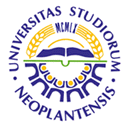 UNIVERSITY OF NOVI SADFACULTY OF AGRICULTURE 21000 NOVI SAD, TRG DOSITEJA OBRADOVIĆA 8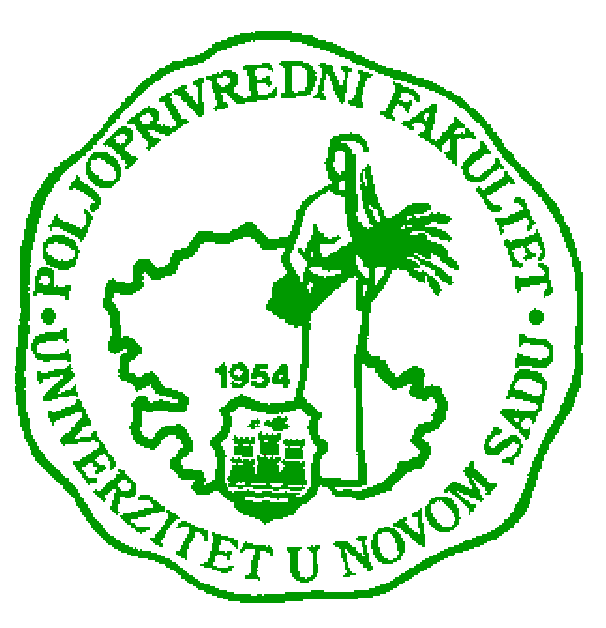 Study Programme AccreditationMASTER ACADEMIC STUDIESRURAL DEVELOPMENT AND AGRITOURISMName and last name:Name and last name:Name and last name:Name and last name:Name and last name:Name and last name:Name and last name:Name and last name:SasaOrlovicSasaOrlovicSasaOrlovicSasaOrlovicSasaOrlovicAcademic title:Academic title:Academic title:Academic title:Academic title:Academic title:Academic title:Academic title:Full ProfessorFull ProfessorFull ProfessorFull ProfessorFull ProfessorName of the institution where the teacher works full time and starting date:Name of the institution where the teacher works full time and starting date:Name of the institution where the teacher works full time and starting date:Name of the institution where the teacher works full time and starting date:Name of the institution where the teacher works full time and starting date:Name of the institution where the teacher works full time and starting date:Name of the institution where the teacher works full time and starting date:Name of the institution where the teacher works full time and starting date:Faculty of Agriculture Novi Sad 30% of working time and Institute of Lowland forestry and Environment 70% of working timeFaculty of Agriculture Novi Sad 30% of working time and Institute of Lowland forestry and Environment 70% of working timeFaculty of Agriculture Novi Sad 30% of working time and Institute of Lowland forestry and Environment 70% of working timeFaculty of Agriculture Novi Sad 30% of working time and Institute of Lowland forestry and Environment 70% of working timeFaculty of Agriculture Novi Sad 30% of working time and Institute of Lowland forestry and Environment 70% of working timeScientific or art field:Scientific or art field:Scientific or art field:Scientific or art field:Scientific or art field:Scientific or art field:Scientific or art field:Scientific or art field:Horticulture and Landscape architectureHorticulture and Landscape architectureHorticulture and Landscape architectureHorticulture and Landscape architectureHorticulture and Landscape architectureAcademic carieerAcademic carieerAcademic carieerAcademic carieerAcademic carieerAcademic carieerAcademic carieerAcademic carieerAcademic carieerAcademic carieerAcademic carieerAcademic carieerAcademic carieerYearInstitutionInstitutionInstitutionInstitutionInstitutionFieldFieldAcademic title election:Academic title election:Academic title election:Academic title election:Academic title election:2010Faculty of Agriculture Novi SadFaculty of Agriculture Novi SadFaculty of Agriculture Novi SadFaculty of Agriculture Novi SadFaculty of Agriculture Novi SadHorticulture and Landscape architectureHorticulture and Landscape architecturePhD thesis:PhD thesis:PhD thesis:PhD thesis:PhD thesis:1996Faculty of Forestry BelgradeFaculty of Forestry BelgradeFaculty of Forestry BelgradeFaculty of Forestry BelgradeFaculty of Forestry BelgradeSeed production, Seedlings and afforestationSeed production, Seedlings and afforestationSpecialization:Specialization:Specialization:Specialization:Specialization:Magister thesisMagister thesisMagister thesisMagister thesisMagister thesis1993Faculty of Forestry BelgradeFaculty of Forestry BelgradeFaculty of Forestry BelgradeFaculty of Forestry BelgradeFaculty of Forestry BelgradeSeed production, Seedlings and afforestationSeed production, Seedlings and afforestationBachelor's thesisBachelor's thesisBachelor's thesisBachelor's thesisBachelor's thesis1990Faculty of Forestry BelgradeFaculty of Forestry BelgradeFaculty of Forestry BelgradeFaculty of Forestry BelgradeFaculty of Forestry BelgradeList of courses being held by the teacher in the accredited study programmesList of courses being held by the teacher in the accredited study programmesList of courses being held by the teacher in the accredited study programmesList of courses being held by the teacher in the accredited study programmesList of courses being held by the teacher in the accredited study programmesList of courses being held by the teacher in the accredited study programmesList of courses being held by the teacher in the accredited study programmesList of courses being held by the teacher in the accredited study programmesList of courses being held by the teacher in the accredited study programmesList of courses being held by the teacher in the accredited study programmesList of courses being held by the teacher in the accredited study programmesList of courses being held by the teacher in the accredited study programmesList of courses being held by the teacher in the accredited study programmesIDCourse nameCourse nameCourse nameCourse nameCourse nameCourse nameStudy programme name, study typeStudy programme name, study typeStudy programme name, study typeNumber of active teaching classes1.1.Seed production of horticultural plantsSeed production of horticultural plantsSeed production of horticultural plantsSeed production of horticultural plantsSeed production of horticultural plantsSeed production of horticultural plantsHorticulture UASHorticulture UASHorticulture UAS12.2.Nursery production of ornamental trees and shrubsNursery production of ornamental trees and shrubsNursery production of ornamental trees and shrubsNursery production of ornamental trees and shrubsNursery production of ornamental trees and shrubsNursery production of ornamental trees and shrubsHorticulture UASHorticulture UASHorticulture UAS33.3.Agroforestry systemsAgroforestry systemsAgroforestry systemsAgroforestry systemsAgroforestry systemsAgroforestry systemsHorticulture, Landscape architecture UASHorticulture, Landscape architecture UASHorticulture, Landscape architecture UAS34.4.Nursery production of ornаmental trees and shrubsNursery production of ornаmental trees and shrubsNursery production of ornаmental trees and shrubsNursery production of ornаmental trees and shrubsNursery production of ornаmental trees and shrubsNursery production of ornаmental trees and shrubsLandscape architecture UASLandscape architecture UASLandscape architecture UAS25.5.Nursery production of ornamental plants for special proposesNursery production of ornamental plants for special proposesNursery production of ornamental plants for special proposesNursery production of ornamental plants for special proposesNursery production of ornamental plants for special proposesNursery production of ornamental plants for special proposesHorticulture MASHorticulture MASHorticulture MAS16.6.Vegetation and plant materialVegetation and plant materialVegetation and plant materialVegetation and plant materialVegetation and plant materialVegetation and plant materialLandscape architecture MASLandscape architecture MASLandscape architecture MAS27.7.Environmental use of biotechnologyEnvironmental use of biotechnologyEnvironmental use of biotechnologyEnvironmental use of biotechnologyEnvironmental use of biotechnologyEnvironmental use of biotechnologyHorticulture MASHorticulture MASHorticulture MAS22MRR2I32Agroforestry in rural developmentAgroforestry in rural developmentAgroforestry in rural developmentAgroforestry in rural developmentAgroforestry in rural developmentAgroforestry in rural developmentRural development and agritourismRural development and agritourismRural development and agritourism2Representative refferencesRepresentative refferencesRepresentative refferencesRepresentative refferencesRepresentative refferencesRepresentative refferencesRepresentative refferencesRepresentative refferencesRepresentative refferencesRepresentative refferencesRepresentative refferencesRepresentative refferencesRepresentative refferencesCadmium phytoextraction potential of poplar clones (Populus spp.). Zeitschrift Fur Naturforsch 60c: 247-251, 2005Cadmium phytoextraction potential of poplar clones (Populus spp.). Zeitschrift Fur Naturforsch 60c: 247-251, 2005Cadmium phytoextraction potential of poplar clones (Populus spp.). Zeitschrift Fur Naturforsch 60c: 247-251, 2005Cadmium phytoextraction potential of poplar clones (Populus spp.). Zeitschrift Fur Naturforsch 60c: 247-251, 2005Cadmium phytoextraction potential of poplar clones (Populus spp.). Zeitschrift Fur Naturforsch 60c: 247-251, 2005Cadmium phytoextraction potential of poplar clones (Populus spp.). Zeitschrift Fur Naturforsch 60c: 247-251, 2005Cadmium phytoextraction potential of poplar clones (Populus spp.). Zeitschrift Fur Naturforsch 60c: 247-251, 2005Cadmium phytoextraction potential of poplar clones (Populus spp.). Zeitschrift Fur Naturforsch 60c: 247-251, 2005Cadmium phytoextraction potential of poplar clones (Populus spp.). Zeitschrift Fur Naturforsch 60c: 247-251, 2005Cadmium phytoextraction potential of poplar clones (Populus spp.). Zeitschrift Fur Naturforsch 60c: 247-251, 2005Cadmium phytoextraction potential of poplar clones (Populus spp.). Zeitschrift Fur Naturforsch 60c: 247-251, 2005Cadmium phytoextraction potential of poplar clones (Populus spp.). Zeitschrift Fur Naturforsch 60c: 247-251, 2005History of floodplain forests of the South Pannonia in monograph: The floodplain forest of temperate zone in Europe. CABI Publishing, UK,  2005History of floodplain forests of the South Pannonia in monograph: The floodplain forest of temperate zone in Europe. CABI Publishing, UK,  2005History of floodplain forests of the South Pannonia in monograph: The floodplain forest of temperate zone in Europe. CABI Publishing, UK,  2005History of floodplain forests of the South Pannonia in monograph: The floodplain forest of temperate zone in Europe. CABI Publishing, UK,  2005History of floodplain forests of the South Pannonia in monograph: The floodplain forest of temperate zone in Europe. CABI Publishing, UK,  2005History of floodplain forests of the South Pannonia in monograph: The floodplain forest of temperate zone in Europe. CABI Publishing, UK,  2005History of floodplain forests of the South Pannonia in monograph: The floodplain forest of temperate zone in Europe. CABI Publishing, UK,  2005History of floodplain forests of the South Pannonia in monograph: The floodplain forest of temperate zone in Europe. CABI Publishing, UK,  2005History of floodplain forests of the South Pannonia in monograph: The floodplain forest of temperate zone in Europe. CABI Publishing, UK,  2005History of floodplain forests of the South Pannonia in monograph: The floodplain forest of temperate zone in Europe. CABI Publishing, UK,  2005History of floodplain forests of the South Pannonia in monograph: The floodplain forest of temperate zone in Europe. CABI Publishing, UK,  2005History of floodplain forests of the South Pannonia in monograph: The floodplain forest of temperate zone in Europe. CABI Publishing, UK,  2005Monitoring of forest ecosystems in Serbia. In Essays on Fundamental and Applied Environmental Topics, ed. D. Mihailovic. Nova Publishers, pp. 253-276, 2012Monitoring of forest ecosystems in Serbia. In Essays on Fundamental and Applied Environmental Topics, ed. D. Mihailovic. Nova Publishers, pp. 253-276, 2012Monitoring of forest ecosystems in Serbia. In Essays on Fundamental and Applied Environmental Topics, ed. D. Mihailovic. Nova Publishers, pp. 253-276, 2012Monitoring of forest ecosystems in Serbia. In Essays on Fundamental and Applied Environmental Topics, ed. D. Mihailovic. Nova Publishers, pp. 253-276, 2012Monitoring of forest ecosystems in Serbia. In Essays on Fundamental and Applied Environmental Topics, ed. D. Mihailovic. Nova Publishers, pp. 253-276, 2012Monitoring of forest ecosystems in Serbia. In Essays on Fundamental and Applied Environmental Topics, ed. D. Mihailovic. Nova Publishers, pp. 253-276, 2012Monitoring of forest ecosystems in Serbia. In Essays on Fundamental and Applied Environmental Topics, ed. D. Mihailovic. Nova Publishers, pp. 253-276, 2012Monitoring of forest ecosystems in Serbia. In Essays on Fundamental and Applied Environmental Topics, ed. D. Mihailovic. Nova Publishers, pp. 253-276, 2012Monitoring of forest ecosystems in Serbia. In Essays on Fundamental and Applied Environmental Topics, ed. D. Mihailovic. Nova Publishers, pp. 253-276, 2012Monitoring of forest ecosystems in Serbia. In Essays on Fundamental and Applied Environmental Topics, ed. D. Mihailovic. Nova Publishers, pp. 253-276, 2012Monitoring of forest ecosystems in Serbia. In Essays on Fundamental and Applied Environmental Topics, ed. D. Mihailovic. Nova Publishers, pp. 253-276, 2012Monitoring of forest ecosystems in Serbia. In Essays on Fundamental and Applied Environmental Topics, ed. D. Mihailovic. Nova Publishers, pp. 253-276, 2012Energy Potential of Poplar Plantations in Two Spacings and Two Rotations (Article). SUMARSKI LIST  3-4, str. 161-167, 2012Energy Potential of Poplar Plantations in Two Spacings and Two Rotations (Article). SUMARSKI LIST  3-4, str. 161-167, 2012Energy Potential of Poplar Plantations in Two Spacings and Two Rotations (Article). SUMARSKI LIST  3-4, str. 161-167, 2012Energy Potential of Poplar Plantations in Two Spacings and Two Rotations (Article). SUMARSKI LIST  3-4, str. 161-167, 2012Energy Potential of Poplar Plantations in Two Spacings and Two Rotations (Article). SUMARSKI LIST  3-4, str. 161-167, 2012Energy Potential of Poplar Plantations in Two Spacings and Two Rotations (Article). SUMARSKI LIST  3-4, str. 161-167, 2012Energy Potential of Poplar Plantations in Two Spacings and Two Rotations (Article). SUMARSKI LIST  3-4, str. 161-167, 2012Energy Potential of Poplar Plantations in Two Spacings and Two Rotations (Article). SUMARSKI LIST  3-4, str. 161-167, 2012Energy Potential of Poplar Plantations in Two Spacings and Two Rotations (Article). SUMARSKI LIST  3-4, str. 161-167, 2012Energy Potential of Poplar Plantations in Two Spacings and Two Rotations (Article). SUMARSKI LIST  3-4, str. 161-167, 2012Energy Potential of Poplar Plantations in Two Spacings and Two Rotations (Article). SUMARSKI LIST  3-4, str. 161-167, 2012Energy Potential of Poplar Plantations in Two Spacings and Two Rotations (Article). SUMARSKI LIST  3-4, str. 161-167, 2012Growth and Plant Physiological Parameters as Markers for Selection of Poplar Clones for Crude Oil Phytoremediation (Article). SUMARSKI LIST  5-6, str. 273-281, 2012Growth and Plant Physiological Parameters as Markers for Selection of Poplar Clones for Crude Oil Phytoremediation (Article). SUMARSKI LIST  5-6, str. 273-281, 2012Growth and Plant Physiological Parameters as Markers for Selection of Poplar Clones for Crude Oil Phytoremediation (Article). SUMARSKI LIST  5-6, str. 273-281, 2012Growth and Plant Physiological Parameters as Markers for Selection of Poplar Clones for Crude Oil Phytoremediation (Article). SUMARSKI LIST  5-6, str. 273-281, 2012Growth and Plant Physiological Parameters as Markers for Selection of Poplar Clones for Crude Oil Phytoremediation (Article). SUMARSKI LIST  5-6, str. 273-281, 2012Growth and Plant Physiological Parameters as Markers for Selection of Poplar Clones for Crude Oil Phytoremediation (Article). SUMARSKI LIST  5-6, str. 273-281, 2012Growth and Plant Physiological Parameters as Markers for Selection of Poplar Clones for Crude Oil Phytoremediation (Article). SUMARSKI LIST  5-6, str. 273-281, 2012Growth and Plant Physiological Parameters as Markers for Selection of Poplar Clones for Crude Oil Phytoremediation (Article). SUMARSKI LIST  5-6, str. 273-281, 2012Growth and Plant Physiological Parameters as Markers for Selection of Poplar Clones for Crude Oil Phytoremediation (Article). SUMARSKI LIST  5-6, str. 273-281, 2012Growth and Plant Physiological Parameters as Markers for Selection of Poplar Clones for Crude Oil Phytoremediation (Article). SUMARSKI LIST  5-6, str. 273-281, 2012Growth and Plant Physiological Parameters as Markers for Selection of Poplar Clones for Crude Oil Phytoremediation (Article). SUMARSKI LIST  5-6, str. 273-281, 2012Growth and Plant Physiological Parameters as Markers for Selection of Poplar Clones for Crude Oil Phytoremediation (Article). SUMARSKI LIST  5-6, str. 273-281, 2012Summary data for the teacher's scientific or art and professional activity:Summary data for the teacher's scientific or art and professional activity:Summary data for the teacher's scientific or art and professional activity:Summary data for the teacher's scientific or art and professional activity:Summary data for the teacher's scientific or art and professional activity:Summary data for the teacher's scientific or art and professional activity:Summary data for the teacher's scientific or art and professional activity:Summary data for the teacher's scientific or art and professional activity:Summary data for the teacher's scientific or art and professional activity:Summary data for the teacher's scientific or art and professional activity:Summary data for the teacher's scientific or art and professional activity:Summary data for the teacher's scientific or art and professional activity:Summary data for the teacher's scientific or art and professional activity:Quotation total:Quotation total:Quotation total:Quotation total:Quotation total:Quotation total:Quotation total:787878787878Total ofSCI (SSCI) list papers:Total ofSCI (SSCI) list papers:Total ofSCI (SSCI) list papers:Total ofSCI (SSCI) list papers:Total ofSCI (SSCI) list papers:Total ofSCI (SSCI) list papers:Total ofSCI (SSCI) list papers:434343434343Current projects:Current projects:Current projects:Current projects:Current projects:Current projects:Current projects:Domestic:3Domestic:3Domestic:3International:2International:2International:2Specialization:Specialization:Specialization:Specialization:Shorter stays: Austria, Germany, Spain, Portugal, Switzerland, Sweden, Finland, the Netherlands, Belgium, Italy, Hungary, Bulgaria, USA.Shorter stays: Austria, Germany, Spain, Portugal, Switzerland, Sweden, Finland, the Netherlands, Belgium, Italy, Hungary, Bulgaria, USA.Shorter stays: Austria, Germany, Spain, Portugal, Switzerland, Sweden, Finland, the Netherlands, Belgium, Italy, Hungary, Bulgaria, USA.Shorter stays: Austria, Germany, Spain, Portugal, Switzerland, Sweden, Finland, the Netherlands, Belgium, Italy, Hungary, Bulgaria, USA.Shorter stays: Austria, Germany, Spain, Portugal, Switzerland, Sweden, Finland, the Netherlands, Belgium, Italy, Hungary, Bulgaria, USA.Shorter stays: Austria, Germany, Spain, Portugal, Switzerland, Sweden, Finland, the Netherlands, Belgium, Italy, Hungary, Bulgaria, USA.Shorter stays: Austria, Germany, Spain, Portugal, Switzerland, Sweden, Finland, the Netherlands, Belgium, Italy, Hungary, Bulgaria, USA.Shorter stays: Austria, Germany, Spain, Portugal, Switzerland, Sweden, Finland, the Netherlands, Belgium, Italy, Hungary, Bulgaria, USA.Shorter stays: Austria, Germany, Spain, Portugal, Switzerland, Sweden, Finland, the Netherlands, Belgium, Italy, Hungary, Bulgaria, USA.  Other:  Other:  Other:  Other:Head of the FP7 “STREPOW” project. Participant in the FP7 RoK-FoR, FP7 EXPEER, the TEMPUS Lenne, TEMPUS Rodos and IPA OXIT.Head of the FP7 “STREPOW” project. Participant in the FP7 RoK-FoR, FP7 EXPEER, the TEMPUS Lenne, TEMPUS Rodos and IPA OXIT.Head of the FP7 “STREPOW” project. Participant in the FP7 RoK-FoR, FP7 EXPEER, the TEMPUS Lenne, TEMPUS Rodos and IPA OXIT.Head of the FP7 “STREPOW” project. Participant in the FP7 RoK-FoR, FP7 EXPEER, the TEMPUS Lenne, TEMPUS Rodos and IPA OXIT.Head of the FP7 “STREPOW” project. Participant in the FP7 RoK-FoR, FP7 EXPEER, the TEMPUS Lenne, TEMPUS Rodos and IPA OXIT.Head of the FP7 “STREPOW” project. Participant in the FP7 RoK-FoR, FP7 EXPEER, the TEMPUS Lenne, TEMPUS Rodos and IPA OXIT.Head of the FP7 “STREPOW” project. Participant in the FP7 RoK-FoR, FP7 EXPEER, the TEMPUS Lenne, TEMPUS Rodos and IPA OXIT.Head of the FP7 “STREPOW” project. Participant in the FP7 RoK-FoR, FP7 EXPEER, the TEMPUS Lenne, TEMPUS Rodos and IPA OXIT.Head of the FP7 “STREPOW” project. Participant in the FP7 RoK-FoR, FP7 EXPEER, the TEMPUS Lenne, TEMPUS Rodos and IPA OXIT.